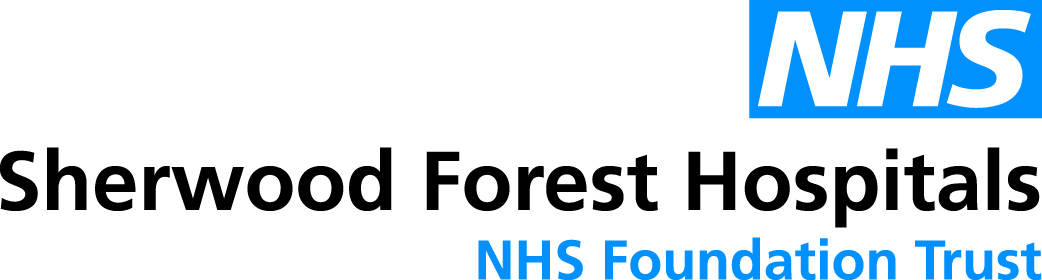 To ensure you have selected the correct template for your document, see definitions in the trust’s Development, Approval, Implementation and Review of CLINICAL procedures, guidelines, SOPs and Pathways - PROCEDUREThis document type (standard operating procedure) usually provides detailed instructions on how to perform a specific operational task in a certain wayThe above procedure provides information on the process for developing new documents and for reviewing/ amending current documentsThroughout – apart from the front sheet, amendment table and flow charts (if font reduced to fit on one page), wherever possible: use Arial 12; either single or 1.15 line spacing; and either left align or justify.  Ensure reduced font size is used sparinglyDRAFT or other similar watermark to remain on documents until issued for use in practice.An Equality Impact Assessment is not required for this document type, but a Privacy & Security Impact Assessment may be needed, if unsure please liaise with Information Governance (and if one is needed it does not need to be copied into/ attached to this document)A contents table with suggested/ best practice section headings is not provided as this document type needs to include the requirements on an individual basis.  Section headings/ sub-section headings can be applied and may be particularly useful for longer documents thus a contents table may also be useful.SOPs do not usually cover the clinical management or treatment of a condition or disease (guideline) nor have the intension of determining, measuring or diagnosing a patient condition/ parameter (procedure) – a SOP is ‘operational’Amendments from previous version(s)TITLE:  TITLE:  TITLE:  TITLE:  TITLE:  TITLE:  Document Category:CLINICAL; (or FINANCE; GOVERNANCE; HUMAN RESOURCES etc)CLINICAL; (or FINANCE; GOVERNANCE; HUMAN RESOURCES etc)CLINICAL; (or FINANCE; GOVERNANCE; HUMAN RESOURCES etc)CLINICAL; (or FINANCE; GOVERNANCE; HUMAN RESOURCES etc)CLINICAL; (or FINANCE; GOVERNANCE; HUMAN RESOURCES etc)Document Type:STANDARD OPERATING PROCEDURESTANDARD OPERATING PROCEDURESTANDARD OPERATING PROCEDURESTANDARD OPERATING PROCEDURESTANDARD OPERATING PROCEDUREKeywords:words not in the published title but thought useful when using the intranet search engine to help find the documentwords not in the published title but thought useful when using the intranet search engine to help find the documentwords not in the published title but thought useful when using the intranet search engine to help find the documentwords not in the published title but thought useful when using the intranet search engine to help find the documentwords not in the published title but thought useful when using the intranet search engine to help find the documentVersion:Version:Issue Date:Issue Date:Review Date:Review Date:1.0; 1.1 etc1.0; 1.1 etcDate/ month/ year(date published/ uploaded to intranet or issued to staff to access)Date/ month/ year(date published/ uploaded to intranet or issued to staff to access)Maximum of 3 years following month of approval (Month/ Year)Maximum of 3 years following month of approval (Month/ Year)Supersedes:Version X.X, Title of document if changed, Issue Date Month Year to Review Date Month Year or Not Applicable - NEWVersion X.X, Title of document if changed, Issue Date Month Year to Review Date Month Year or Not Applicable - NEWVersion X.X, Title of document if changed, Issue Date Month Year to Review Date Month Year or Not Applicable - NEWVersion X.X, Title of document if changed, Issue Date Month Year to Review Date Month Year or Not Applicable - NEWVersion X.X, Title of document if changed, Issue Date Month Year to Review Date Month Year or Not Applicable - NEWApproved by (committee/group):Record name of trust committee/ groupRecord name of trust committee/ groupRecord name of trust committee/ groupDate Approved:Record date of approval meeting (dd/mm/yyyy)Scope/ Target Audience:(delete as applicable and/ or describe)Trust-wide (for the majority) ORDivisional ORSpecialty/ Department (for the minority)Trust-wide (for the majority) ORDivisional ORSpecialty/ Department (for the minority)Trust-wide (for the majority) ORDivisional ORSpecialty/ Department (for the minority)Trust-wide (for the majority) ORDivisional ORSpecialty/ Department (for the minority)Trust-wide (for the majority) ORDivisional ORSpecialty/ Department (for the minority)Evidence Base/ References:If long/ large evidence base – add section header and simply refer to it from here (e.g. See Section 7)If long/ large evidence base – add section header and simply refer to it from here (e.g. See Section 7)If long/ large evidence base – add section header and simply refer to it from here (e.g. See Section 7)If long/ large evidence base – add section header and simply refer to it from here (e.g. See Section 7)If long/ large evidence base – add section header and simply refer to it from here (e.g. See Section 7)Lead Division:Lead Specialty/ Department:(Or Division if ‘divisionally’ owned)Lead Author:(position/ role and name)Co-Author(s):(position/ role and name if applicable)Not ApplicableNot ApplicableNot ApplicableNot ApplicableNot ApplicableSponsor (position/ role):Name the documents here or record not applicableName the documents here or record not applicableName the documents here or record not applicableName the documents here or record not applicableName the documents here or record not applicableName the documents here or record not applicable(these are documents which are usually developed or reviewed/ amended at the same time – ie a family of documents)(these are documents which are usually developed or reviewed/ amended at the same time – ie a family of documents)(these are documents which are usually developed or reviewed/ amended at the same time – ie a family of documents)(these are documents which are usually developed or reviewed/ amended at the same time – ie a family of documents)(these are documents which are usually developed or reviewed/ amended at the same time – ie a family of documents)(these are documents which are usually developed or reviewed/ amended at the same time – ie a family of documents)Associated PolicyAssociated PolicyAssociated PolicyAssociated Guideline(s)Associated Guideline(s)Associated Guideline(s)Associated Procedure(s)Associated Procedure(s)Associated Procedure(s)Associated Pathway(s)Associated Pathway(s)Associated Pathway(s)Other associated documents e.g. documentation/ formsOther associated documents e.g. documentation/ formsOther associated documents e.g. documentation/ formsConsultation Undertaken:Record the individuals, groups of staff (e.g. matrons) and trust committees/ groups consulted during the development or review/ amendment of the document.  Also consider consultation with junior staff/ students.If long/ large consultation – add section header and simply refer to it from here (e.g. See Section 8 or See page XX)Record the individuals, groups of staff (e.g. matrons) and trust committees/ groups consulted during the development or review/ amendment of the document.  Also consider consultation with junior staff/ students.If long/ large consultation – add section header and simply refer to it from here (e.g. See Section 8 or See page XX)Record the individuals, groups of staff (e.g. matrons) and trust committees/ groups consulted during the development or review/ amendment of the document.  Also consider consultation with junior staff/ students.If long/ large consultation – add section header and simply refer to it from here (e.g. See Section 8 or See page XX)Record the individuals, groups of staff (e.g. matrons) and trust committees/ groups consulted during the development or review/ amendment of the document.  Also consider consultation with junior staff/ students.If long/ large consultation – add section header and simply refer to it from here (e.g. See Section 8 or See page XX)Record the individuals, groups of staff (e.g. matrons) and trust committees/ groups consulted during the development or review/ amendment of the document.  Also consider consultation with junior staff/ students.If long/ large consultation – add section header and simply refer to it from here (e.g. See Section 8 or See page XX)Template control:v2.0 September 2023v2.0 September 2023v2.0 September 2023v2.0 September 2023v2.0 September 2023VersionIssue DateSection(s) involved(author to record section number/ page)Amendment(author to summarise)E.g. – Whole document – planned review undertakenNo changes in practiceEvidence base updatedE.g. – Not ApplicableNEW document